Tematy do realizacji dla uczniów kl. VII a  język polski       Grażyna DoniecDrodzy Uczniowie kl. VII a Poniżej zamieszczam Wam tematy zajęć do zapisania w zeszycie i ćwiczenia, które należy wykonać. Temat: „Są dziwy w niebie i na ziemi, o których ani  śniło się waszym filozofom”. Obrzęd dziadów w dramacie.              11.05.2020 r.Cele: Zapoznanie uczniów z dramatem Adama Mickiewicza Dziady cz. II. Doskonalenie umiejętności czytania i analizy i interpretacji dłuższego tekstu literackiego. Docieranie do ukrytych znaczeń utworu.NaCoBeZu:Wyjaśniam motto   poprzedzające tekst Dziadów.Określam czas akcji utworu.Zapisuję plan wydarzeń.Charakteryzuję relację między światem żywych a światem zmarłych. Wyjaśniam, jaką rolę w życiu gromady odgrywa Guślarz. Omawiam światopogląd ludzi uczestniczących w dziadach.Określam, w jakim celu poeta wprowadził do dramatu duchy, które pojawiają się w czasie obrzędu.Polecenia do wykonania  Zapiszcie w zeszycieROMANTYZM - inspiracje baśniami, legendami, mitologią. Romantycy odkrywają specyficzne dla swojego regionu wierzenia, obyczaje i wykorzystują je do stworzenia fabuły.Motto poprzedzające dramat:„Są dziwy w niebie i na ziemi, o których ani  śniło się waszym filozofom”.                                                                            „Hamlet” Wiliama Szekspira[Szekspir – natchnienie romantyków]  Na świecie istnieje wiele spraw niezbadanych, wydarzenia  niemożliwe do racjonalnego wyjaśnienia. Słowa motta są wyrazem przekonania poety  o możliwości przekraczania granic między światem materialnym i duchowym(co dzieje się w obrzędzie dziadów)Motto ujawnia zamysł autora i wprowadza w problematykę utworu. Miejsce i czas akcji: Akcja rozgrywa się w kaplicy, nocą, miejsce samotne„Zamknijcie drzwi od kaplicy…”„Żadnej lampy, żadnej świecy..” Bohaterowie: 1. Guślarz – mistrz ceremonii, prowadzi obrzęd Dziadów (wspomaga go Starzec). 2. Chór – zgromadzona ludność, uczestnicząca w obrzędzie.  3. Postaci fantastyczne – duchyCel-obrzęd miał przynieść ulgę duszom błąkającym się pomiędzy światami„Czyscowe duszeczki(…)Każda spieszcie do gromady!”Mówcie, komu czego braknie,Kto z was pragnie, kto z was łaknie.”Atmosfera-tajemniczości, grozy, niesamowitościW dramacie mamy do czynienia  z dwoma światami ziemskim i pozaziemskim                                                                               ŚWIATRealistyczny i fantastyczny świat przenikają się – ludzie żyjący  porozumiewają się z widmami . Takie możliwości ma Guślarz, który magicznymi zaklęciami jest w stanie przywołać na ziemię i oddalić w zaświaty różne zjawy.W dramacie jest widoczne ścieranie się elementów chrześcijańskich z pogańskimi.Uzupełnijcie tabelę: Ułóżcie wydarzenia przedstawione w II cz. Dziadów w kolejności chronologicznej.Temat: „Ciemno wszędzie, głucho wszędzie, co to będzie, co to będzie”.                  Motyw winy i kary.             12.05.2020 r. Cele lekcji:Omawiam kategorie duchów.Przedstawiam, w jaki sposób wywołano zjawy.Wyjaśniam, do jakiej kategorii duchów należy Widmo.Tłumaczę, jaką rolę odgrywają towarzyszące zjawie ptaki i co symbolizują w utworzeOkreślam cechy charakteru złego pana i ilustruję każdą z nich odpowiednim przykładem z opowieści ptakówInterpretuję naukę moralną wypowiedzianą przez duchyWina i kara – zgodnie z ludową moralnością, każda wina musi zostać poddana karze zgodnie z ciężarem (wina złego pana jest większa, zasługuje na karę wyższą).„Nie ma, nie ma dla mnie rady! Nie dla mnie, nie dla mnie dziady”! (powtórzenie i wykrzyknienie podkreślają rozpacz Widma).„Ciemno wszędzie, głucho wszędzie, co to będzie, co to będzie”. (Powtórzenie potęguje nastrój grozy i tajemniczości).Praca z tekstem – omawiamy pojawienie się poszczególnych duchów i głoszone przez
nie przesłania moralne. Sporządzamy notatkę w formie tabeli w odniesieniu do całości utworu i fragmentu zamieszczonego w podręczniku-str.256-259(cytaty kursywą).  Wypełnioną tabelę proszę przesłać na adres mailowy n.zdalnagd@gmail.com  Kiedy ceremonia dobiega końca, Guślarz sypie mak i soczewicę w kąty kaplicy, aby uczcić wszystkie pozostałe duchy. Jako ostatni pojawia się młody mężczyzna, który nie reaguje zupełnie na pytania  Guślarza. Patrzy w kierunku Pasterki z tłumu, nie pozwala  odpędzić się zaklęciem. Gromada wiejska nie ocenia go i nie potępia. Guślarz nakazuje wyprowadzić Pasterkę. W ślad za nią podąża  nieme Widmo.Symboliczne znaczenie darów, o które proszą zjawy:Ziarna gorczycy-namiastka trosk, goryczyWoda, pszenica-symbol podstawowego pożywieniaPrzyciąganie do ziemi-przeżywanie życia z jego troskami i radościami Mickiewiczowi nie chodziło o wierność opisu obrzędu dziadów, ale o ukazanie głębokiego sensu moralnego uroczystości i ujawnienie wartości tkwiących w ludowym widzeniu świata.Ziemskie życie zostaje osądzone według surowych kryteriów moralnych. Pełnię człowieczeństwa może osiągnąć ten, kto:pozna troskę, gorycz, radość, szczęścienie odmówi pomocy potrzebującymodwzajemni czyjeś uczucia, potrafi obdarzyć miłościąMożecie utrwalić wiadomości z lektury. Podaję linkhttps://wordwall.net/pl/resource/579311/polski/dziady-cz-iihttps://lekcjewsieci.pl/adam-mickiewicz-dziady-cz-ii/Temat: Na deskach teatru z dramatem romantycznym      13.05.2020r.Cele lekcji: Przypomnienie podstawowych pojęć związanych z dramatem. Rozpoznawanie cech dramatu romantycznego. Uzupełnij kartę pracy.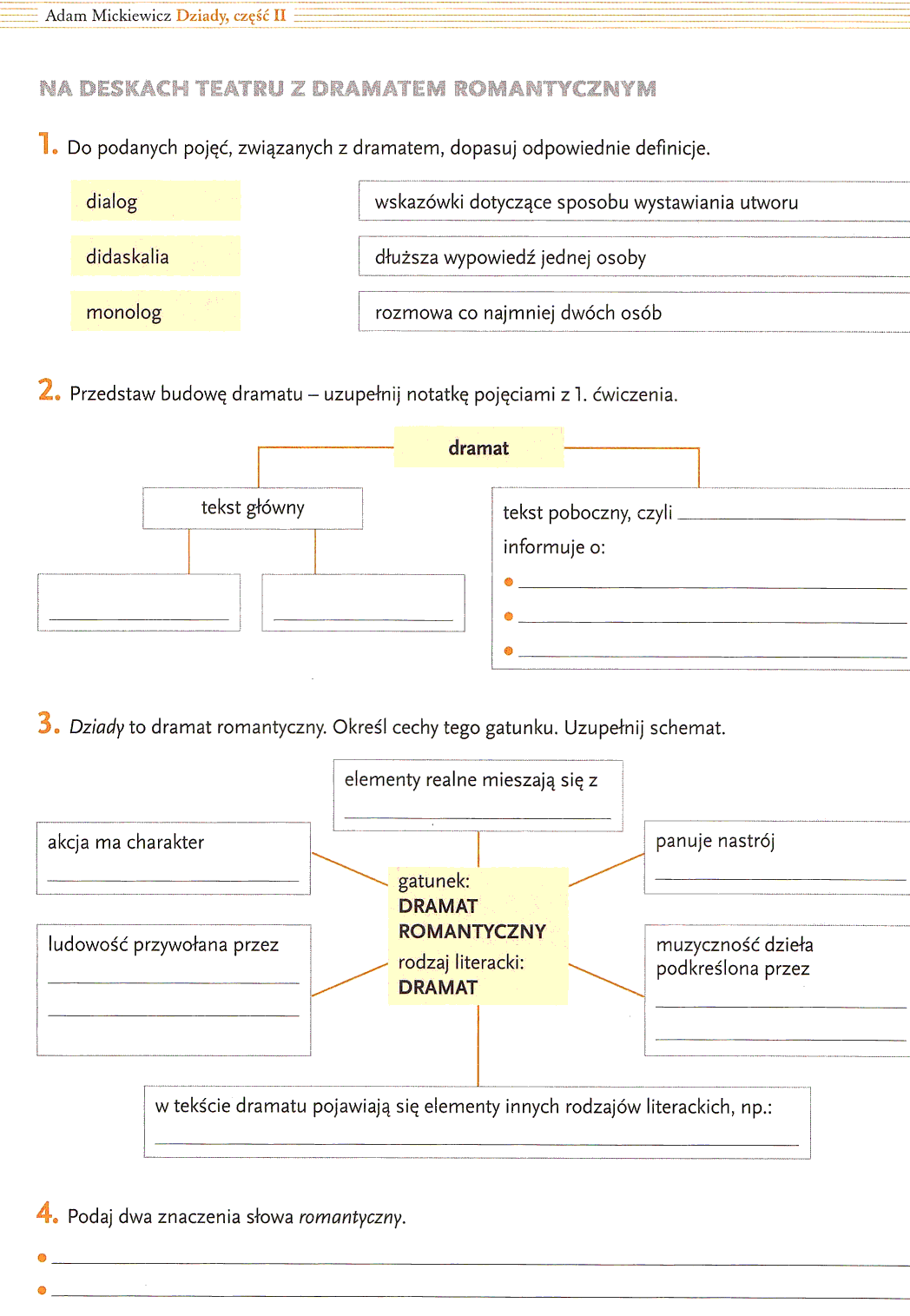 Wskazówka do ćw. 3: Luźny, epizodyczny,  fantastycznymi, tajemniczości, grozy, sceny chóralne epiki, liryki, bohaterów, wierzenia, mentalnośćTemat: : Mowa niezależna i zależna.           15.05.2020r.Cele lekcji: Stosowanie mowy zależnej i niezależnej. NaCoBeZu:odróżniam mowę zależną i niezależną.przekształcam  mowę zależna na niezależną i odwrotnie.stosuję  odpowiednie znaki interpunkcję przy zapisie dialogu. Polecenia do wykonaniaW ćwiczeniu „Na rozgrzewkę” str. 235 zwróćcie uwagę na różne sposoby przytaczania różnych słów.  Dostrzegliście różnicę? Zapoznajcie się z „Nową wiadomością”- podręcznik str.235.  Zapiszcie w zeszytach wyjaśnienie pojęć: mowa niezależna i mowa zależna.Przekształćcie podane zdania na mowę zależną, zamieniając związki frazeologiczne na ich objaśnienia według wzoru. Zapiszcie w zeszycie.- Nie mogę być w kilku miejscach jednocześnie - powiedziała Joanna.  Joanna powiedziała, że nie może być w kilku miejscach jednocześnie.- Ciągle rzucasz mi kłody pod nogi-stwierdził Michał.……………………………………………………………………………..  Kto zatem wodę mąci-spytał mój przyjaciel Kacper.……………………………………………………………………………..Wykonajcie  ćw. 3 i 5 - Zeszyt ćwiczeń str. 46-47 Temat: Kiedy wybaczenie staje się przekleństwem ?                               15.05.2020 r.Cele lekcji: Zapoznanie z fragmentem lektury „ Krzyżacy” Henryka Sienkiewicza.NaCoBeZu:Określam przynależność fragmentu do rodzaju literackiego.Charakteryzuję bohaterów. Wymieniam trzy najważniejsze cechy obu bohaterów. Analizuję  postawę Zygfryda i Juranda wobec cierpienia.Wskazuję cechy powieści historycznej.Wyjaśniam znaczenia pojęcia archaizm. 1. Przeczytajcie fragment lektury „Krzyżacy” zamieszczony w podręczniku - str.262-265.  2. Odszukajcie fragmenty charakteryzujące głównych bohaterów.       Odpowiedzcie na pytania  zawarte w ćw. 1, 2, 3, s. 265-podręcznik 3. Wymieńcie trzy najważniejsze cechy obu bohaterów i znajdźcie w tekście fragmenty      uzasadniające odpowiedź.        4. Przypomnijcie sobie pojęcie powieści historycznej – podręcznik s. 337     Zapiszcie w zeszycieCechy powieści historycznej poparte przykładami 5. Wyjaśnijcie znaczenie słowa: archaizm – wykonajcie ćw. 7 s. 265. 6. Zredagujcie w zeszycie kilkuzdaniową wypowiedź na temat: Czy zemsta za doznane zło      przynosi człowiekowi ulgę? – wykorzystajcie treści zawarte w tekście lektury. 7. Obejrzycie film „Krzyżacy” w reżyserii Aleksandra Forda.Gromada wiejska ze starcemGuślarzZjawy: Aniołki, Widmo, Ptaki, DziewczynaElementy pogańskieElementy chrześcijańskiePojawienie się ducha Dziewczyny.Zgromadzenie się ludzi w kaplicy.Przybycie ducha złego pana.Wyprowadzenie z kaplicy pasterki i zjawy.Pojawienie się Aniołków-Józia i Rózi.Ostatnia zjawa.DuchyDuchy lekkie:Aniołki, duchy dzieci: Józia i RóziDuch ciężki:Widmo, duch złego panaDuch pośredni:Dziewczyna, duch ZosiSposób ich przywoływaniaZapalenie kądzieli, zaklęcieWinaOkrucieństwo, bezwzględność, przyczynienie się do śmierci poddanych(opowieści Sowy Kruka)Karanuda i trwoga, zamknięta droga do niebaProśba i wsparciePrzyciągnięcie na chwilę do ziemi(prośba nie może być obecnie spełniona, ale Guślarz zdradza, że kara będzie trwała jeszcze tylko dwa lata)PouczenieTak, muszę dręczyć się wiek wiekiem, Sprawiedliwe zrządzenia Boże!Bo kto nie był ni razu człowiekiem,Temu człowiek nic nie pomoże.ukazanie bohaterów na tle wydarzeń historycznychosadzenie fabuły odległej autorowiwystępowanie obok bohaterów fikcyjnych- postaci historycznychoddanie realiów epokiwprowadzenie archaizmów do języka powieścikonflikt polsko-krzyżacki za panowania Władysława Jagiełły, bitwa pod GrunwaldemH. Sienkiewicz   XIX /XX w.średniowieczeXIV/XV w.fikcyjne - Jurand, Danusiahistoryczne-Władysław Jagiełło, Jadwiga,Zawisza Czarnyukazanie zwyczajów rycerskich, zamków,dworówtedy,gwoli,waćpanna